PRODUCT DATA SHEETTranslucentAvery Dennison® Organoid Natural Surfaces -Issued: 10/2021IntroductionNatural Surfaces from Organoid® are made of naturalraw materials. The translucent versions consist of  rosepof their natural properties, and allow a multi-sensorialexperience such as their fragrance, feel, and look. Theyare handcrafted climate neutral and are speciallydesigned  for new interior decoration, providing anatural and elegant touch to the area.etals, sunflowers or skeleton leaves. They retain mostConversionFor Information on cutting, application, maintenanceand removal please refer to TB. 3.22. Application ofOrganoid Natural Surfaces. To ensure applicationsuitability, the substrate/ adhesive compatibility andsatisfactory product performance always do a pilot testof the proposed construction under actual applicationconditions before going into full scale production.Sunflowers Petals or Skellet LeavesOrganoid Natural Surfaces: Rose Petals,Face Film and dimension stabilityAcrylic adhesive PET reinforced for mechanicalAdhesive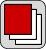 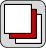 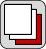 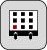 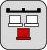 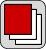 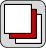 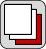 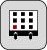 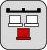 Yellow GlassingBacking5Durability years, indoor1.5Shelf Life yearsPhysical CharacteristicsProductSurface Coverage (%)Caliper,  adhesive (micron)Dimensional stability (mm max.)Shelf life (years) Indoor Durability2 (years)AdhesiveAdhesion, initial (N/25mm)Adhesion, after 24 hours (N/25mm)Temperature rangeApplication temperature (Minimum:°C)Service temperature (°C to +°C)CertificatesFireVOC Emissions1010 - 40EN13501 (Provisional classification*) C-s1, d0AgBB 2018	Tested on Rose Petals: Pass*The test has been performed using gypsum plasterboardOdour testing	VDA recommendation 270:2018-06	3.5Special NotesThat means there could be a limited number of small spots without leaves.as the total coverage is met. In the case of the Skeleton Leave Surface the coverage with leaves is of approx. 85%.with higher and lower coverage. That is the natural look of this surface and the product is fit for application as longThe rose and sunflower petals and skeleton leaves are Organoid® surfaces 100% handmade. There can be areas This is not a loss of quality, but a sign of the authenticity of the surface.change in humidity in the room. This biochemical process can cause individual parts to detach from the surface.Similar to other materials made of natural fibers, our natural surfaces also breathe, i.e.they swell and shrink with theconstitute defects and do not provide a basis for warranty claims. We do our best to keep the variation in naturalcolors, lengths and diameters of fibers as well as coverage) of these biological characteristics therefore do notdiffer slightly in color, scent or fiber properties. Minor deviations (such as but not limited to are: slightly differentOrganoid Natural Surfaces consist of natural plant fibers, which is why individual products of the same type maynumber and trying to use natural materials from the same batch for larger deliveries.characteristics as low as possible by carefully checking each of our raw materials, labelling them with a batchexchange between the liner and room humidity, thus the control of the relative humidity is very important. For furtherjoints may appear with an interval of 3 m. The event of tunneling on the liner paper can be caused by humidityespecially through UV light. Due to the manufacturing process of the natural raw materials slightly colored pressingOrganoid Natural surfaces are made of 100% natural raw materials and are subject to the natural aging processDennison Organoid Natural Surfacesinformation about what is considered a defect, please refer to TB 3.22 Preparation and Application of Averyto be reliable and do not constitute a warranty. They are intended only as a source of information and are givenImportantInformation on physical and chemical characteristics and values in this document are based upon tests we believesuitability of this material to their specific use.without guarantee and do not constitute a warranty. Purchasers should independently determine, prior to use, the versions of this document, the English version shall be prevailing and leading.All technical data are subject to change. In case of any ambiguities or differences between the English and foreign1) Test methods: More information about our test methods can be found on our website.2)conditions and maintenance of the marking. For instance, in the case of signs facing south; in areas of long high temperature exposure such as southernEuropean countries; in industrially polluted areas or high altitudes, exterior performance will be decreased.. Durability: The durability is based on middle European exposure conditions. Actual performance life will depend on substrate preparation, exposureotherwise in the product data sheet. All Avery Dennison’s products are sold subject to Avery Dennison’s general terms and conditions of sale, seepurchaser has independently determined the suitability of such products for its purposes. The period of warranty is one (1) year from the date of shipment unless expressly providedbAut not limited to, any implied warranties of merchantability, fitness for any particular use and/or non infringement. All Avery Dennison products are sold with the understanding that thevery Dennison warrants that its Products meet its specifications. Avery Dennison gives no other express or implied guarantees or warranties with respect to the Products, including,. http://terms.europe.averydennison.comanticipated profits, goodwill, reputation, or losses or expenses resulting from third party claims.occurrences.  In no circumstances shall Avery Dennison  be liable to Purchaser for any indirect, incidental or consequential loss, damage or injury, including without limitation, loss ofdefective, non-conforming, damaged or undelivered Products which give rise to such liability as determined by net price invoices to Purchaser in respect of any occurrence or series ofAvery Dennison’s aggregate liability to Purchaser, whether for negligence, breach of contract, misrepresentation or otherwise, shall in no circumstances exceed the price of thefor any purposes other than marketing by Avery Dennison.Avery Dennison Corporation. All other brands and product names are trademarks of their respective owners. This publication must not be used, copied or reproduced in whole or in partⒸ 2021 Avery Dennison Corporation. All rights reserved. Avery Dennison and all other Avery Dennison brands, this publication, its content, product names and codes are owned bywindows, doors and glass partitions, offering a degree of privacy.  At the same time, the high tack adhesive ensuresRecommendationsShort to medium-term indoor architectural applications. The translucent versions are ideal options for indoor glass plasterboard, chipboard, metal, concrete, furniture surfaces among others.excellent adhesion on a wide variety of other difficult substrates such as smooth and slightly textured walls,Features≫≫≫≫≫≫≫≫ Highly decorative and minimalistic natural surface for new interior decoration designsTranslucent surfaces providing a degree of privacyExcellent preservation of the natural characteristics of surfaceEco-friendly product due to the organic origin of the Organoid Natural SurfaceRobust interior durability up to five yearsExcellent adhesion to a wide variety of substrates Easy to cut and applyInterior application only - without direct UV exposure and for vertical usageTest method1ResultsSkeleton Leaves : 85ISO 534Rose and sunflower Petals: 65Skeleton Leaves: 104FINAT FTM 14Rose and sunflower Petals: 104 Skeleton Leaves: 0.16Sunflower Petals: 0.44Stored at 22° C/50-65 % RHVertical exposureRose Petals: 0.531.55FINAT FTM-1, stainless steelSkeleton Leaves: 22.7 Sunflower Petals : 22.4FINAT FTM-1, stainless steelRose Petals: 28.5 Skeleton Leaves: 22.5Sunflower Petals:  25.5Rose Petals: 30.3